Hedgehog Class Weekly Update                          	            Week Beg: 24th AprilCoronation Celebration Lunch: Thursday 4th May. Wear red, white & blue!   From next week Forest School is on Wednesday afternoons for Hedgehog class.                                                      Language and Literacy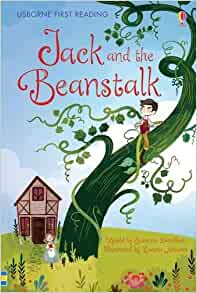 We have continued our short unit on the traditional tale of Jack and the Beanstalk.   Having ordered pictures to create story maps showing the events, we used these to retell with actions and adding interesting vocabulary.  Then Year 1 wrote the story themselves, taking care with the punctuation and spelling.   Reception chose one or two events to write sentences about, using their phonic skills and tricky word recognition to spell the words.  Mrs Prior was very impressed with our hard work and super writing as she passed through our classroom.                                                                         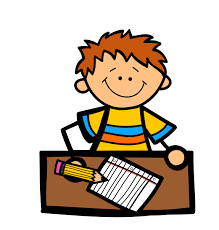                                                  Maths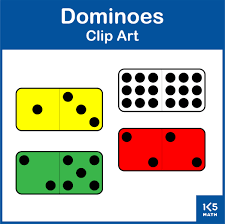 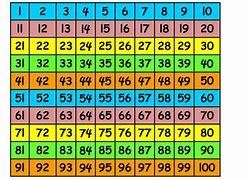 Year 1 continue using 2 digit numbers on a hundred square.  They worked on various calculations including money problems by counting forward and backward in multiples of 10.  Reception have been practising reading and writing numbers up to 20, and also finding the total of two or more sets of objects.  They used dominoes to find different groups of spots that made 10 altogether.                                                                             Art & Design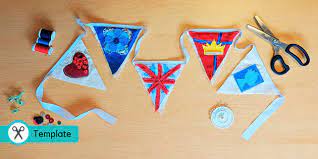 We continue our Once Upon a Time theme by continuing to build and furnish our role play castle area in the classroom.  With the Kings coronation celebrations approaching next week, we have begun paper chains and bunting to decorate our classroom and the hall for the Celebration lunch on Thursday!                                                 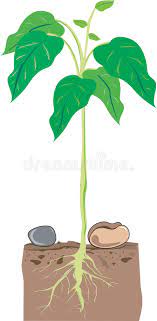                                                                                Science   Our outdoor learning this week included planting bean seeds.  We thought about what conditions plants need to grow and stay healthy, and predicted how long it might take to see shoots and grow vegetables.  Now we must take of them and wait and see what happens…Next Week Literacy/Language    Reading and writing about King CharlesPhonics                          Year 1: Revise Phase 5 split digraphs      a_e  /  o_e   /  i_e   /  e_e  /  u_e                                                                                           Reception: Revise Phase 3 consonant diagraphs  ai  /  ee   /   oa   /   igh                                          Maths                             Year 1: Count in 10s on 100 square, adding on in 10s                                           Reception:  Revise numbers to 20, Practical subtraction activitiesArt / Design                 Making objects for castle life and Royal CelebrationsHistory		 Learning about the life of King Charles and the Royal FamilyREMusic & DanceFollowing on from the Easter story, we considered Jesus as a leader and people who followed him.We also talked about leaders we know in our own community.We are learning traditional folk dances to perform at the May Fair.  Working with partners and remembering different movement sequences is great for physical and brain development!